В рамках районного агитпоезда в Выровское сельское поселение, в сфере молодёжной политики было проведено мероприятие в рамках проекта "Жизнь замечательных семей". 19 ноября в Выровской сош собрались уважаемые семьи, прожившие долгие годы в браке, молодые семьи, сельская интеллигенция, труженики тыла и "дети войны". На встрече были вручены материнские сертификаты, грамоты.С лучшими пожеланиями обратилась к присутствующим И.О. Главы администрации района Н.В. Харитонова и Глава администрации МО "Выровское сельское поселение" 
М.М, Абдулвалиев. Благодарим Валерия Рябова и танцевальный коллектив "Друзья" рук. Елёна Семёнова (Выры) за концертные номера!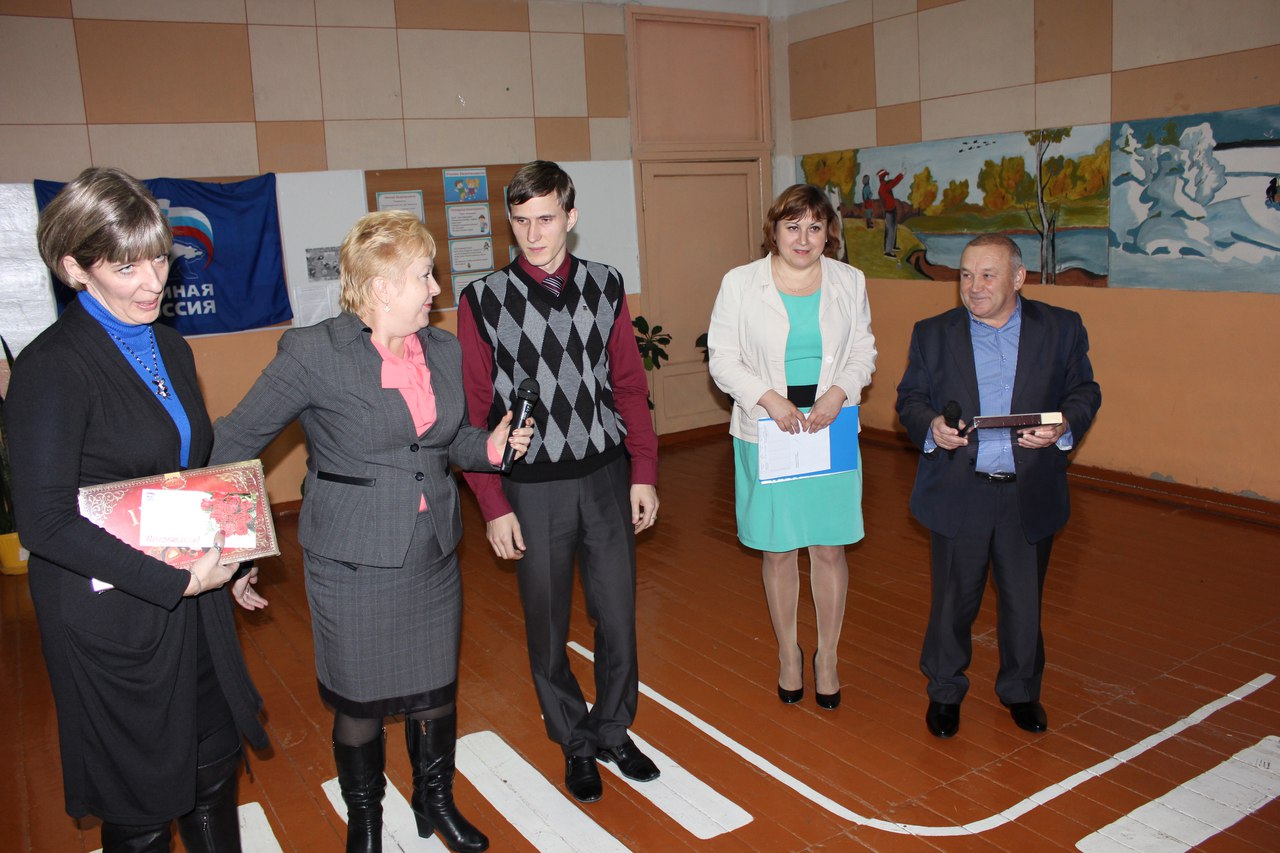 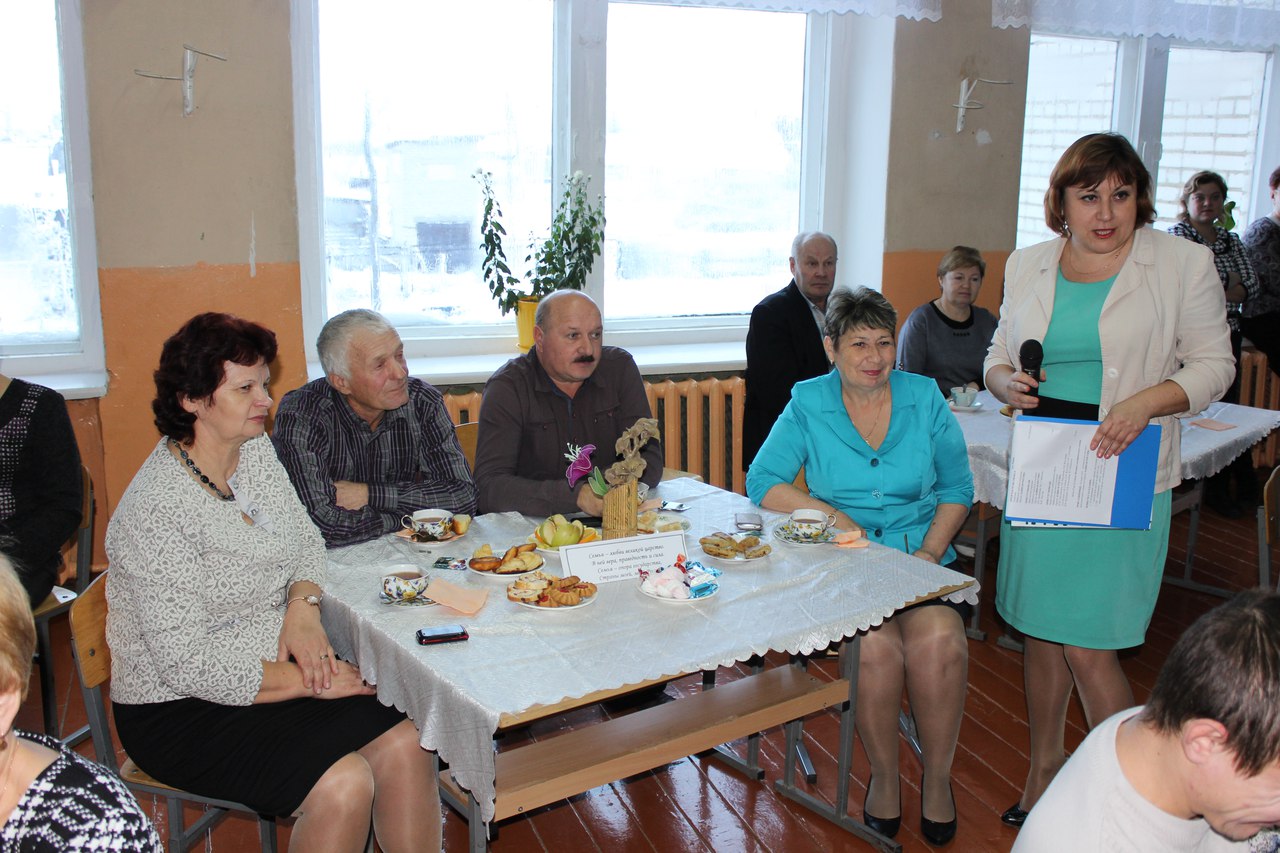 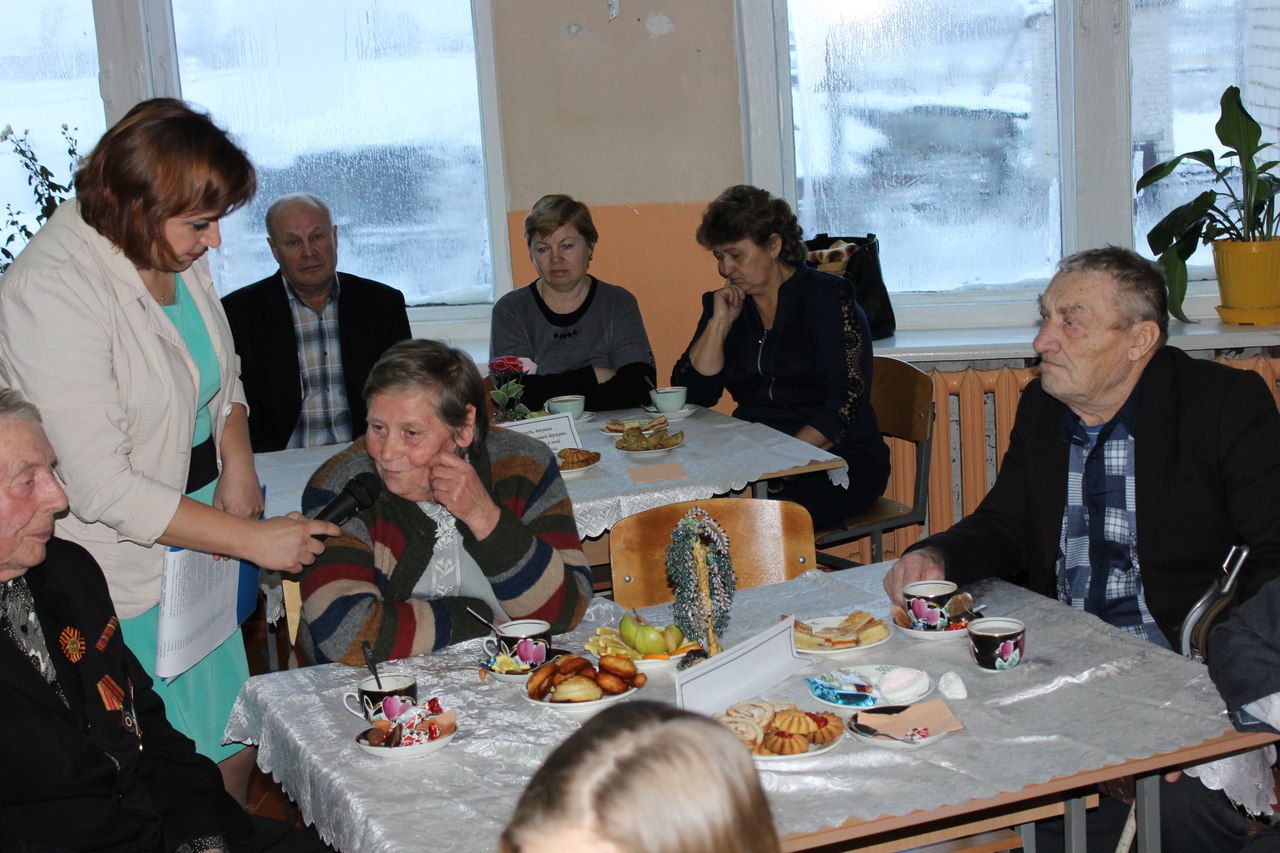 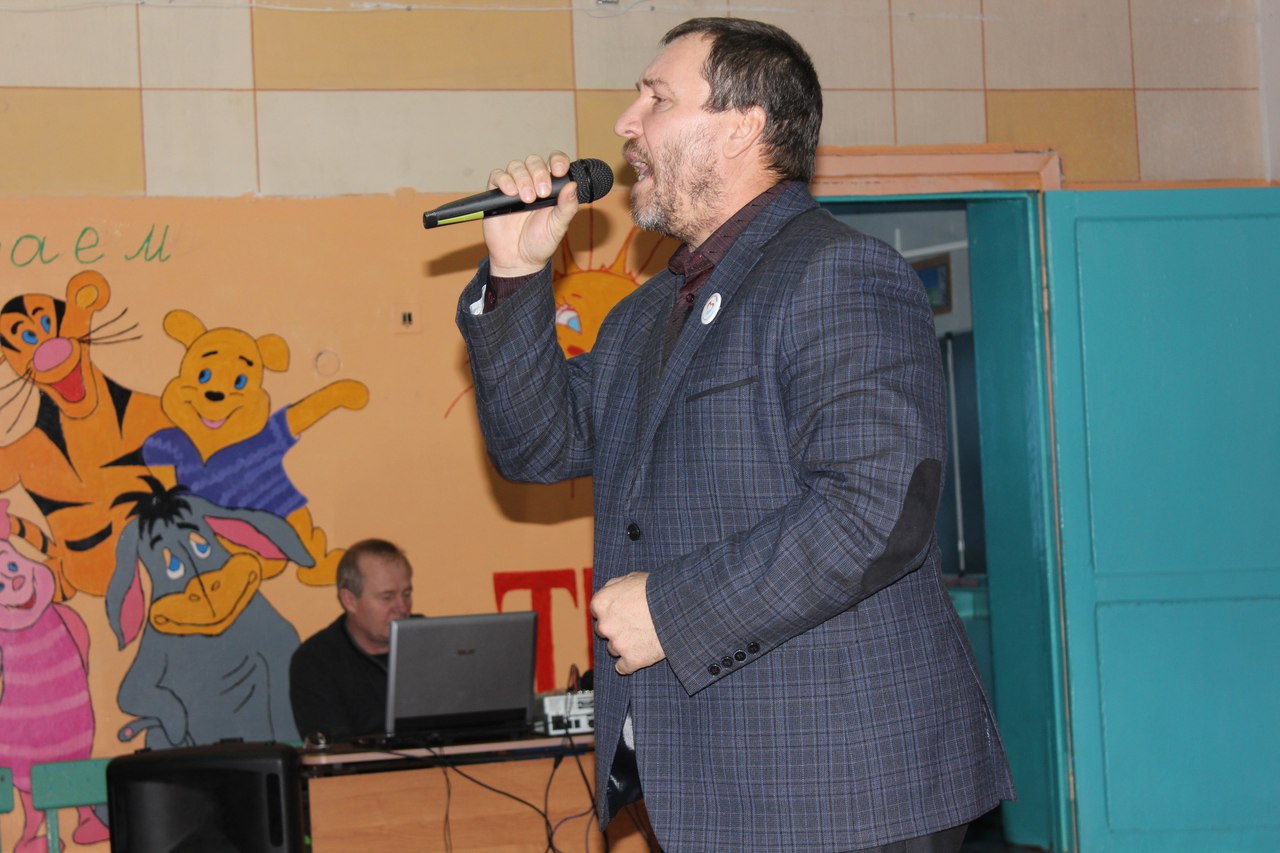 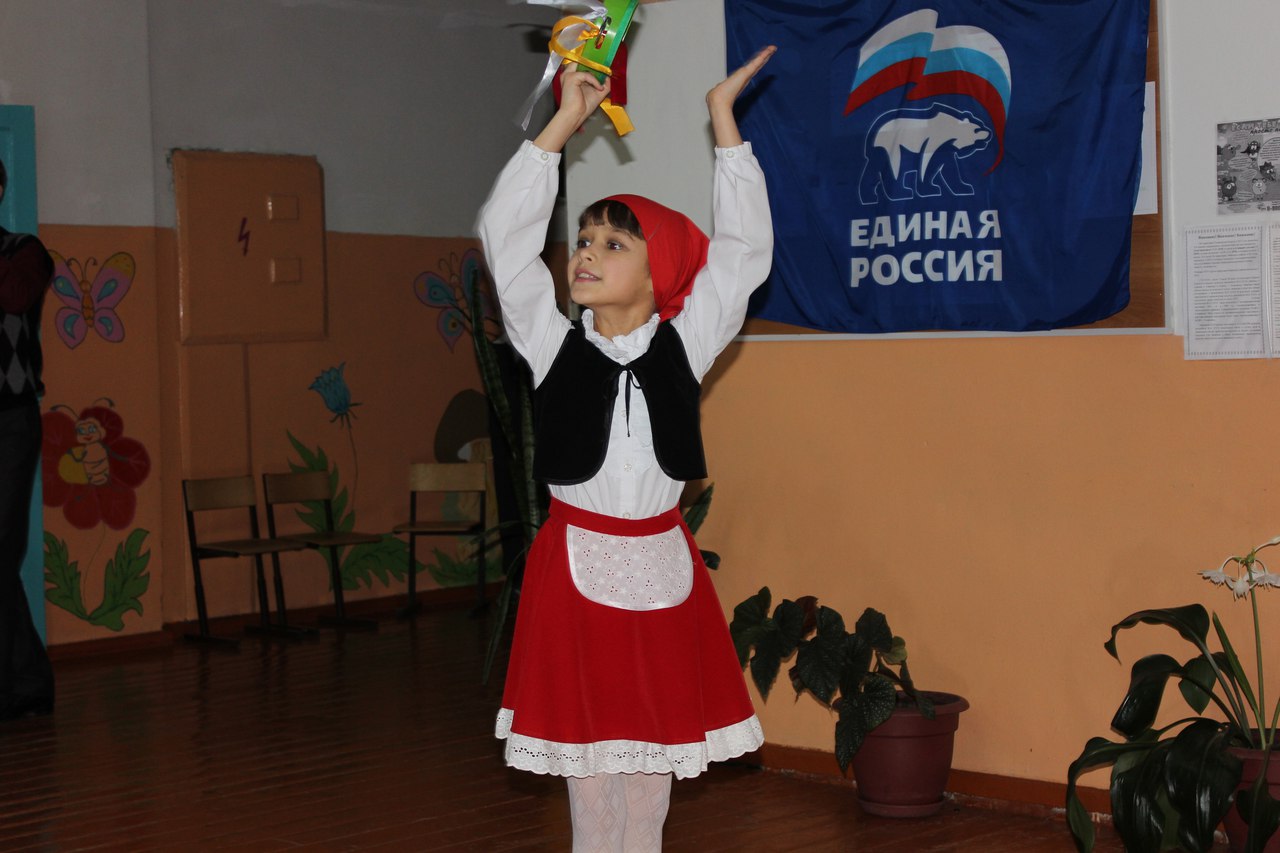 